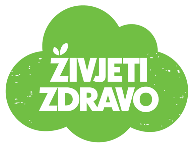 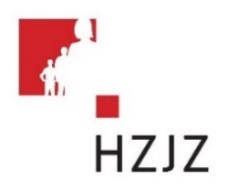 Tjedni jelovnik za prehranu učenika u osnovnim školama od 15.1. – 19.1.2024.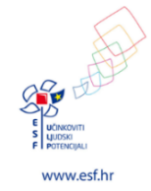 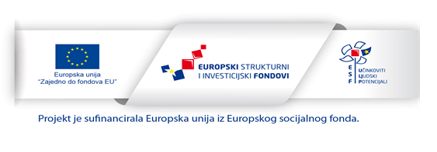 DanMliječni obrokRučakUžinaEnergetska vrijednost (kcal)PONEDJELJAKKrafna, mlijekoBistra juha, tjestenina bolonjez, zelena salata BananaUTORAKSirni namaz, jogurtKrem juha, teleći rižoto, salata od cikle JabukaSRIJEDAŠkolski burger, sokVarivo s piletinom i carskom povrćemVoćni jogurt ČETVRTAKŠtrudla sa sirom, jogurtPašta - fažolPudingPETAKKukuruzna pločica, kakaoRiblji štapići s mahunama i krumpiromKolač